Школьная библиотека рада видеть вас на своем сайте!   Чтение  - это труд души. Мы верим, что творческое чтение и информационная культура помогут Вам не растеряться в современном потоке информации.  Библиотека – это не только книгохранилище, это целый мир, открытый каждому, кто любит книгу.  Библиотека - это духовный, информационный, ресурсный центр. Это место проведения литературных игр, викторин, место споров и задушевных бесед о книге.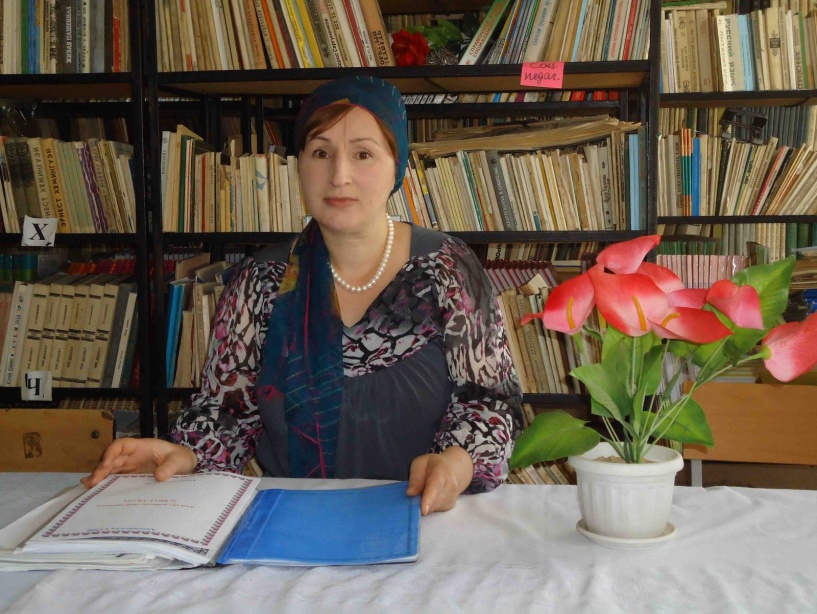                                                                                          Заходите, очень просим!                                                                                 В наш просторный книжный дом,                                                                                       Заходите, очень просим,                                                                                           Мы всегда, всегда вас ждем!Зав библиотекой Магомедова Патимат Муртазаевна.Стаж работы  в данной школе 25 лет. Как библиотекарь 6 лет.